Федеральное государственное бюджетное образовательное учреждение высшего образования «Красноярский государственный медицинский университет имени профессора В.Ф. Войно-Ясенецкого»Министерства здравоохранения Российской Федерации Фармацевтический колледж ДНЕВНИКпреддипломной практикиНаименование практики   Контроль качества лекарственных средствФ.И.О. 	Трофименко Анжелика Владимировна				Место прохождения практики  дистанционно 						 (медицинская/фармацевтическая организация)с «11» мая 2020 г.   по   «23»мая 2020 г.Руководители практики:Общий – Непосредственный –  Методический – Ф.И.О.Ростовцева Лидия Вениаминовна (преподаватель)Красноярск2020Содержание1. Цели и задачи практики2.  Знания, умения, практический опыт, которыми должен овладеть студент после прохождения практики3. Тематический план4. График прохождения практики5. Инструктаж по технике безопасности6.  Содержание и объем проведенной работы7. Отчет по практики (цифровой, текстовой)Цель преддипломной практики по специальности 33.02.01 -  Фармация   состоит в закреплении и углублении теоретической подготовки обучающегося, приобретении им практических умений, формировании компетенций, составляющих содержание профессиональной деятельности фармацевта.Задачами являются: Формирование умений и практического опыта при проведении внутриаптечного контроля лекарственных средств;Закрепление умений по организации рабочего места провизора-аналитика, соблюдение санитарно-гигиенического режима, охраны труда, техники безопасности и противопожарной безопасности; Закрепление умений по оформлению документов первичного учета;Формирование основ социально-личностной компетенции путем приобретения студентом навыков межличностного общения с персоналом аптечной организации. Знания, умения, практический опыт, которыми должен овладеть студент после прохождения практикиЗнания:нормативно-правовая база по изготовлению лекарственных форм и внутриаптечному контролю внутриаптечному контролю; порядок выписывания рецептов и требований;требования к производственной санитарии;физико-химические свойства лекарственных средств;методы анализа лекарственных средств; виды внутриаптечного контроля; правила оформления лекарственных средств к отпуску.Умения:проводить обязательные виды внутриаптечного контроля качества лекарственных средств, регистрировать результаты контроля, пользоваться нормативной документацией.Практический опыт:проведения обязательных видов внутриаптечного контроля лекарственных средств и оформления их к отпуску.Тематический планГрафик прохождения практикиСодержание и объем проведенной работы1.Ознакомление со структурой производственной аптеки. Работа с нормативной документацией по контролю качества лекарственных средствРабочее место провизора-аналитика оснащено шкаф «горка» с реактивами, стулом подъемно – поворотной конструкции с регулируемой по высоте спинкой, аппаратурой для быстрого проведения анализов - рефрактометр, титровальная установка с микробюретками), реактивами, пипетками, грушами. На столе под стеклом размещены методики анализов; таблицы расчетов количественных экспресс - анализов, таблицы качественных анализов. Некоторые справочные материалы удобно располагать в виде картотек.Провизор–аналитик обеспечен справочной литературой и нтд по контролю качества лекарственных средств, методиками анализа многокомпонентных лекарственных форм, концентратов и полуфабрикатов.Провизор-аналитик вправе: запрашивать и получать материалы, нормативные правовые документы, необходимые для качественного исполнения должностных обязанностей;вносить на рассмотрение руководства аптечной организации предложения по совершенствованию работы, связанной с предусмотренными настоящей должностной инструкцией обязанностями;принимать участие в работе конференций, совещаний, секций, на которых рассматриваются вопросы, касающиеся профессиональной компетенции;повышать профессиональную квалификацию на курсах усовершенствования не реже одного раза в 5 лет;проходить аттестацию на присвоение квалификационной категории;провизор-аналитик пользуется всеми трудовыми правами в соответствии с трудовым кодексом рф.Провизор-аналитик обязан:организовать контроль над качеством лекарственных средств, использовать в работе эффективные методы труда;пользоваться справочной литературой, нормативными документами, приказами и инструкциями по организации и проведению контроля качества лекарственных средств в аптеке;выявлять физические, химические и фармакологические несовместимости при изготовлении лекарственных форм; рассчитать высшие разовые и суточные дозы лекарственных веществ, входящих в состав различных лекарственных форм в зависимости от массы или возраста больного;осуществлять на практике все виды внутриаптечного контроля; - определить подлинность лекарственных веществ с использованием цветных, флюоресцентных и микрокристаллических реакций (обнаружение катионов и функциональных групп);выполнять анализ очищенной воды и воды для инъекций в соответствии с требованиями государственной фармакопеи; проводить качественный анализ концентратов, полуфабрикатов, внутриаптечной фасовки; качественный анализ лекарственных веществ в лекарственных формах для инъекций и для новорожденных детей, в лекарственных формах сложного состава; проводить определение некоторых стабилизирующих и изотонирующих веществ в лекарственных формах для инъекций и глазных каплях;проводить количественное определение вещества в растворе рефрактометрическим методом с использованием рефрактометрических таблиц и формул расчета;выполнять количественное определение веществ в лекарственных формах с использованием фотоэлектроколориметрического, визуального колориметрического и нефелометрического методов; пользоваться формулами расчета при указанных методах анализа;рассчитывать массу навески лекарственного вещества, которая требуется для проведения анализа титриметрическим методом; рассчитывать объем титрованного раствора, который потребуется для титрования заданной массы навески. Вычислять отклонение в процентах от прописанной массы и оценить качество изготовления проанализированной лекарственной формы;пользоваться формулами расчета при титриметрических методах определения лекарственных веществ (в граммах, в процентах) в лекарственных формах (жидкие лекарственные формы, порошки, мази, суппозитории);определять величину рН растворов с использованием индикаторных бумаг и потенциометрического метода;определять концентрацию этилового спирта по плотности: спиртомером, денсиметром или ареометром; проводить расчеты при получении водно-спиртовых растворов различной концентрации (алкоголеметрические таблицы);проводить регистрацию результатов анализа; в случае выявления неудовлетворительного изготовления лекарственной формы, установить причину ее возникновения и принять меры по устранению ошибок;изготавливать титрованные растворы, реактивы, индикаторы; определить коэффициент поправки титрованного раствора;осуществлять контроль за соблюдением условий хранения, сроков годности и правильности оформления воды очищенной, воды для инъекций, внутриаптечной заготовки, полуфабрикатов, концентратов, фасовки, лекарственных средств индивидуального изготовления;пользоваться аппаратами и приборами при проведении физико-химических методов анализа; содержать в исправности приборы, аппараты и весовое хозяйство;составлять отчет по установленной форме о работе контрольно-аналитического кабинета (стола) аптеки;систематически повышать свою квалификацию;осуществлять рациональное использование трудовых, финансовых и материальных ресурсов аптеки;составлять план мероприятий организационно-методической работы, план занятий по повышению квалификации сотрудников аптеки, осуществлять контроль за проведением внутриаптечной учёбы;оказывать необходимую консультацию по изготовлению, контролю, оформлению к отпуску и хранению лекарственных средств специалистам аптечной организации;проводить проверку аптечной организации по всем вопросам, касающимся санитарного режима, технологии лекарственных средств, контроля их качества, условий хранения и сроков годности. В случае выявления нарушений довести до сведения руководства и сотрудников аптеки;проводить анализ выявленных ошибок, допущенных при изготовлении лекарственных средств; установить причины, вызвавшие ошибки, поставить в известность руководство аптеки и внести предложения для их предупреждения и устранения в дальнейшем;вести документооборот, служебную переписку по вопросам контроля качества лекарственных средств;руководствоваться в работе принципами фармацевтической этики и деонтологии.1. Общие требования безопасности:1.1. Настоящая инструкция предусматривает воздействие опасных и вредных производственных факторов.Опасными факторами воздействия на провизора-аналитика рпо являются – неосторожная работа с концентрированными кислотами и щелочами, органическими растворами и другими агрессивными жидкостями, стеклянной посудой, различными приспособлениями, используемыми в процессе работы (электроплитка, мерные цилиндры, колбы, воронки, склянки, пипетки и др.)Вредными факторами являются возможность отравления, аллергизации, воздействия раздражающих и ядовитых веществ.1.2. В своей работе провизор-аналитик и провизор-технолог рпо (далее работник) руководствуется нормативными документами, а также действующими правилами по технике безопасности и производственной санитарии при работе в аптеках.1.3. К самостоятельной работе по контролю качества лекарств допускаются лица, имеющие высшее фармацевтическое образование.При оформлении на работу должны пройти вводный инструктаж по технике безопасности, первичный инструктаж на рабочем месте, а в дальнейшем каждые шесть месяцев повторный инструктаж, о чем должны быть сделаны записи в журналах.1.4. В процессе работы должен соблюдать правила внутреннего трудового распорядка, использовать санитарную одежду и спецобувь, средства индивидуальной защиты и другие предохранительные приспособления с действующими нормами их выдачи.1.5. Работник должен знать и соблюдать правила личной гигиены, содержать в чистоте халаты и колпаки, мыть руки теплой водой с мылом и щеткой.Должен систематически проходить профилактическое медицинское обследование в установленном порядке.1.6. Обязан соблюдать правила пожарной безопасности, способствовать предотвращению пожаров и взрывов.1.7. Работник несет персональную ответственность за нарушение настоящей инструкции.Лица, допустившие невыполнение или нарушение инструкций по охране труда, подвергаются дисциплинарному взысканию в соответствии с правилами внутреннего трудового распорядка и, при необходимости внеочередной проверке знаний вопросов охраны труда.2. Требования безопасности до начала работы2.1. Обязан подготовить свое рабочее место к безопасной работе, привести его в надлежащее состояние, подвергнуть влажной уборке.2.2. На рабочем месте не должны находиться неиспользуемые в работе оборудования, электроприборы, другие вспомогательные материалы.3. Требования безопасности во время работы3.1. Во время работы должен не допускать спешки.3.2. Вход в производственные помещения без халата и без колпака, а также выход в халате в туалет и за пределы помещения аптеки категорически запрещается.3.3. Работы, связанные с применением летучих и пахучих средств, производить под вытяжной вентиляцией.3.4. При работе с концентрированными кислотами и щелочами необходимо правило: «лей кислоту в воду».3.5. При работе с концентрированными кислотами и щелочами необходимо надевать защитные очки и резиновые перчатки.3.6. Набирать реактивы в пипетку следует только при помощи резиновой груши.3.7. При работе с огнеопасными и взрывчатыми веществами строго руководствоваться правилами пожарной безопасности.3.8. Запрещается проведение реакций с эфиром вблизи огня.3.9. При использовании различных приборов и аппаратов должны руководствоваться правилами (инструкциями), изложенными в технических паспортах к приборам и аппаратам.3.10.При выключении и включении приборов электрических и другого электрооборудования должен проверить соответствие напряжения прибора, указанного в паспорте, напряжению в сети, а также наличия заземления для тех из них, которые имеют металлические корпуса. Не должны включать их мокрыми руками.Все нагревательные приборы (электроплитки) должны устанавливаться на асбестовые и другие теплоизолирующие материалы.3.11. Перед включением дистиллятора должен проверить уровень воды в парообразователе и обеспечить непрерывную подачу воды в холодильник.3.12. Должен следить за целостностью стеклянных приборов и оборудования (пипетки, цилиндры, бюретки и т.д.) и не допускать использования в работе разбитых предметов.3.13. При проведении реакции, в состав которых входят вещества легкоподвижные, взбалтывание жидкости следует производить осторожно, направляя горлышко (склянки, пробирки) в сторону от себя во избежание выброса раствора.3.14. Работник не должен в одиночку поднимать и переносить грузы весом более 10кг.3.15. При работе с концентрированными кислотами и едкими щелочами следует пользоваться цилиндром для их отмеривания (а не пипеткой).3.16. Не должен входить и работать в помещении, в котором включена неэкранированная бактерицидная лампа.3.17. Для предупреждения зрительного напряжения должны включать при необходимости дополнительное освещение на рабочем месте.4. Требования безопасности в аварийных ситуациях4.1. О каждом несчастном случае, связанном с производством, пострадавший или очевидец несчастного случая немедленно должны известить соответствующего руководителя.4.2. В случае разлива кислот, щелочей, других агрессивных жидкостей должен принять меры для ликвидации последствий: открыть окна, проветрить помещение, осторожно убрать пролитую жидкость.Если пролита щелочь, то ее надо засыпать песком (или опилками), затем удалить песок или опилки и залить это место сильно разбавленной соляной кислотой (или уксусной). После этого удалить кислоту, вымыть стол водой.Если пролита кислота, то ее надо засыпать песком (опилками засыпать нельзя), затем удалить пропитанный песок лопатой, засыпать содой, соду удалить и промыть место большим количеством воды.При ожоге кислотой, щелочью или другими агрессивными реагентами необходимо смыть пораженную поверхность сильной струей воды, а затем обработать соответствующим образом.4.3. В случае других аварийных ситуаций должен принять меры к эвакуации материальных ценностей в соответствии с планом эвакуации на случай пожара или других стихийных бедствий.5. Требования безопасности по окончании работы5.1. Должен отключить приборы и аппараты, которыми пользовались в процессе работы.5.2. По окончании работы должен вымыть стол теплой с мылом и выполнить все требования санитарного режима.5.3. Должен снять халат, колпак, спец. Обувь и убрать их в специальный шкаф, вымыть тщательно руки.Указать приказы, которыми руководствуется провизор-аналитик в своей работе:Перечень лекарственных форм, изготовляемых в данной аптеке по требованиям медицинских организаций, внутриаптечной заготовки, стабилизаторов, подлежащих полному химическому контролю:Перечень лекарственных средств, лекарственных форм, изготовляемых в данной аптеке по требованиям медицинских организаций, подлежащих качественному анализу:2.Проведение анализа воды очищенной, лекарственных средств, поступающих из помещения хранения в ассистентскую комнатуАнализ воды очищенной.Протокол № 1 от 11.05.20Aqua purificatаБесцветная прозрачная жидкость без запаха и механических включенийРеакции подлинности:Испытание на хлоридыБерем две пробирки одинакового стекла и диаметра, в одну наливаем 10 мл воды и добавляем 0,5 мл азотной кислоты, перемешиваем, затем делим полученный раствор пополам. Одна пробирка — это эталон, во второй проводим анализ.К воде прибавляем 0,5 мл 2% раствора нитрата серебра, оставляем на 5 минут, смотрим на темном фоне в проходящем свете – растворы в пробирках должны быть одинаковыми.Ag⁺+ Cl⁻→ AgCl↓Испытание на сульфаты  Берем две пробирки одинакового стекла и диаметра, в одну наливаем 10 мл воды и добавляем 5 мл раствора хлористоводородной кислоты, перемешиваем, затем делим полученный раствор по полам. Одна пробирка — это эталон, во второй проводим анализ.К воде добавляем 1 мл хлорида бария, оставляем на 10 минут, смотрим на темном фоне в проходящем свете –растворы в пробирках должны быть одинаковыми.SO₄²⁻ + Ва²⁺→ BaSО₄↓Испытание на соли кальция и магнияК 100мл воды прибавляем 2 мл аммиачно-буферной смеси, 0,5 г индикатора эриохрома черного и 0,5мл раствора трилона Б 0,01 М. Должно наблюдаться чисто синее окрашивание (без фиолетового оттенка).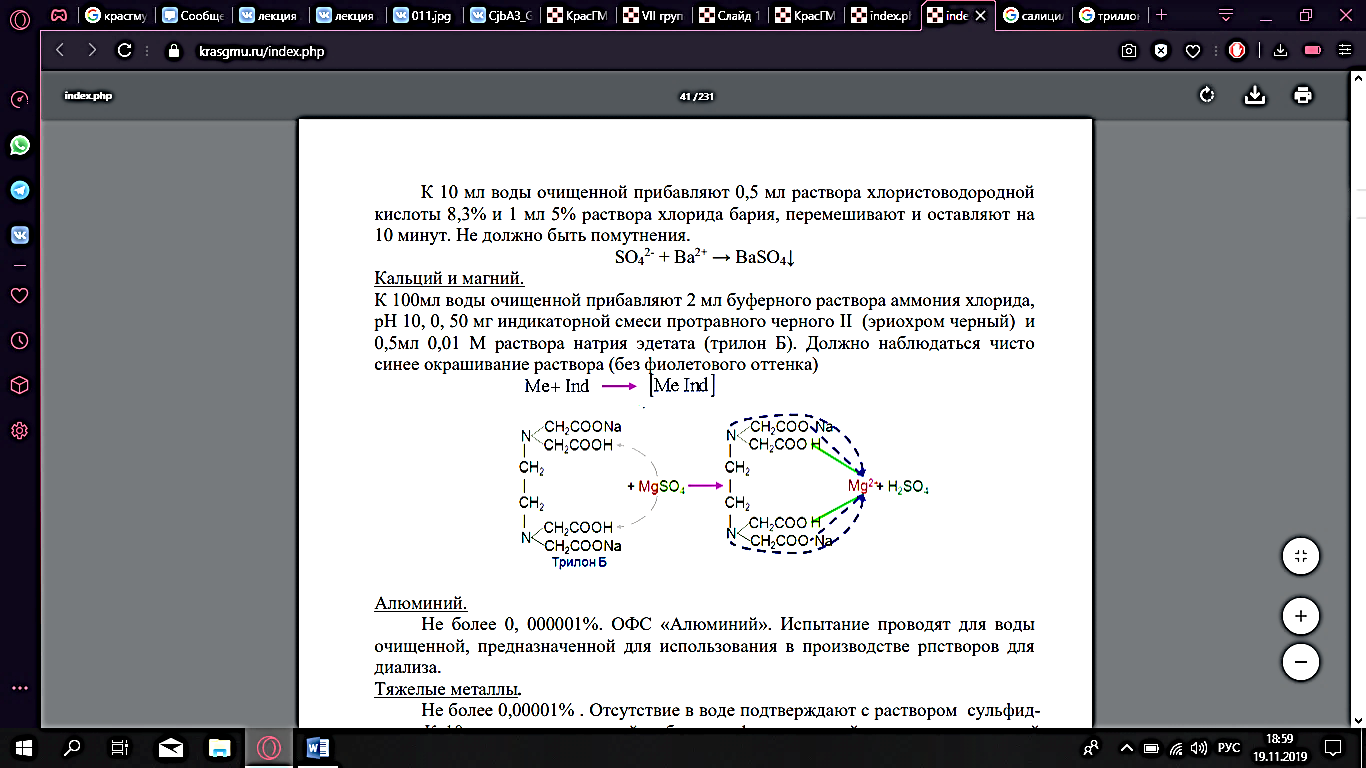 Данные анализа заносим в журнал регистрации результатов контроля «воды очищенной», «воды для инъекций».Оформления сборника воды очищенной 	№ан. = 1					Aqua purificatа	11.05.20	(подпись)Анализ воды для инъекций.Протокол № 2 от 11.05.20Aqua prо injectionibusБесцветная прозрачная жидкость без запаха и механических включений Реакции подлинности:Испытание на хлориды Берем две пробирки одинакового стекла и диаметра, в одну наливаем 10 мл воды и добавляем 0,5 мл азотной кислоты, перемешиваем, затем делим полученный раствор по полам. Одна пробирка — это эталон, во второй проводим анализ.К воде прибавляем 0,5 мл 2% раствора нитрата серебра, оставляем на 5 минут, смотрим на темном фоне в проходящем свете – растворы в пробирках должны быть одинаковымиAg⁺+ Cl⁻→ AgCl↓Испытание на сульфаты  Берем две пробирки одинакового стекла и диаметра, в одну наливаем 10 мл воды и добавляем 5 мл раствора хлористоводородной кислоты, перемешиваем, затем делим полученный раствор по полам. Одна пробирка — это эталон, во второй проводим анализ.К воде добавляем 1 мл раствора хлорида бария, оставляем на 10 минут, смотрим на темном фоне в проходящем свете – растворы в пробирках должны быть одинаковыми.SO₄²⁻+ Ва²⁺→ BaSО₄↓Испытание на соли кальция и магнияК 100мл воды прибавляем 2 мл аммиачно-буферной смеси, 0,5 г индикатора эриохрома черного и 0,5мл раствора трилона Б0,01 М. Должно наблюдаться чисто синее окрашивание (без фиолетового оттенка).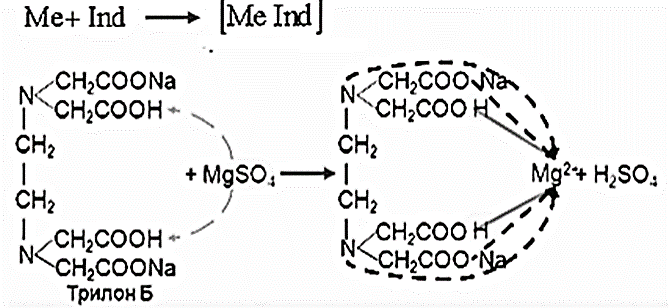 Испытание на соли аммонияБерем две пробирки одинакового стекла и диаметра, в одну наливаем 9 мл воды для инъекций свободной от аммиака и 1 мл эталонного раствора Б на аммиак (эталонный раствор Б на аммиак готовится разведением 1 мл эталонного раствора А на аммиак в 100 мл воды для инъекций свободной от аммиака), а во вторую пробирку помещаем 10 мл исследуемой воды для инъекций. В обе пробирки добавляем по 0,15 мл реактива Несслера и оставляем на 5 минут. Сравниваем интенсивность окраски растворов на белом фоне в отраженном свете. Интенсивность окраски исследуемого раствора не должна превышать интенсивность окраски эталонного раствора. 2K₂[HgI₄] + 3КОН + NН₃ → [OHg₂NH₂]I↓ + 7КI + 2Н₂ОИспытание на диоксид углерода Берем две пробирки одинакового стекла и диаметра, в эталонную пробирку помещаем 10 мл исследуемой воды, а во вторую помещаем равное количество исследуемой воды и известковой воды, заполняя до верху, плотно закрываем крышкой и оставляем на 1 час. Сравниваем на темном фоне в проходящем свете – растворы в пробирках должны быть одинаковыми.CO₂ + Ca (OH)₂ → CaCO₃↓ + H₂OИспытание на восстанавливающие вещества. К 100 мл испытуемой воды добавляем 1 мл 0,02 М раствора перманганата калия, 2 мл разведенной серной кислотой, и доводим воду до кипения. Розовая окраска исследуемой воды для инъекций при кипении в течении 10 минут должна сохраниться. МnО₄⁻+ 8Н⁺+ 5е⁻→ Мn²⁺ + 4Н₂OДанные анализа заносимв журнал регистрации результатов контроля «воды очищенной», «воды для инъекций».Оформления сборника воды очищенной 	   №ан. = 2		Aqua prо injectionibus	   11.05.20	  (подпись)ЖУРНАЛРЕГИСТРАЦИИ РЕЗУЛЬТАТОВ КОНТРОЛЯ"ВОДЫ ОЧИЩЕННОЙ", "ВОДЫ ДЛЯ ИНЪЕКЦИЙ"Анализ субстанций, поступающих из помещений хранения в ассистентскую комнату.Протокол №3 от 12.05.20Glucosum C₆H₁₂O₆ ∙ H₂OБелый мелкокристаллический порошок без запаха, сладкого вкуса. Растворима в воде, мало в спирте, не растворима в эфире и хлороформе.Реакции подлинности:Реакция окисления за счет наличия альдегидной группы.Реакция «серебряного зеркала»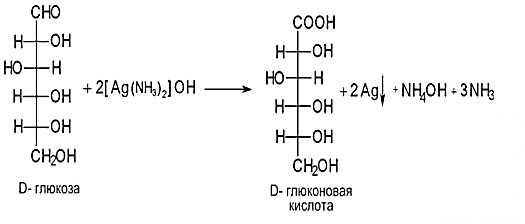 С реактивом Фелинга, при нагревании происходит восстановление меди (II) до меди (I) - кирпично-красный осадок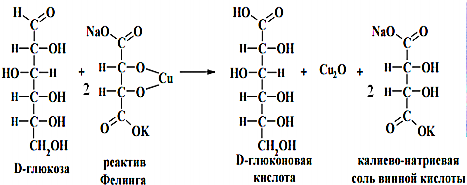 На спиртовые гидроксилы.Реакция комплексообразования. Реакцию проводят с раствором меди (II) сульфата в щелочной среде, образуется темно-синее окрашивание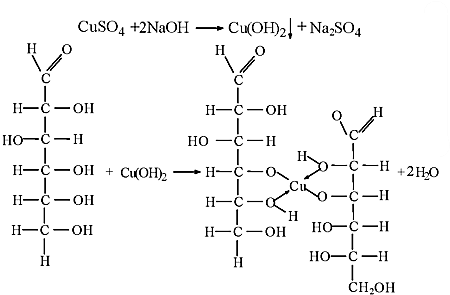 Данные анализа занести в журнал соответствующей формыОформление штангласа в ассистентской комнате: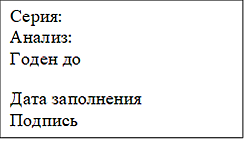 Протокол № 4 от 12.05.20NatriithiosulfasNa2S203 * 5Н20 Бесцветные прозрачные кристаллы без запаха, солоновато-горького вкуса. В теплом сухом воздухе выветривается, во влажном воздухе слегка расплывается. Реакции подлинности:Катион Na+. Сухая реакция – окрашивание пламени в желтый цвет;Анион S2O32-:К 2-3 каплям лекарственной формы прибавить 0,5 мл воды и по каплям раствор HCI 8,3%. Постепенно выпадает желтый осадок и появляется запах сернистого газа (SO2);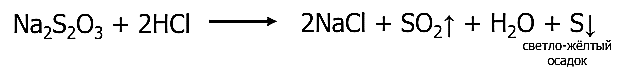 К 2-3 каплям лекарственной формы прибавить 0,5 мл воды и осторожно по каплям, не взбалтывая раствор, раствор серебра нитрата, появляется белый осадок, быстро переходящий в желтый, а затем в чёрный;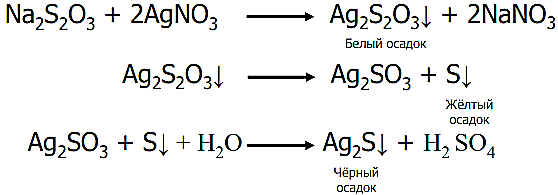 К 2-3 каплям лекарственной формы прибавить 0,5 мл воды и по каплям раствор FeCI3 - появляется быстро исчезающее фиолетовое окрашивание.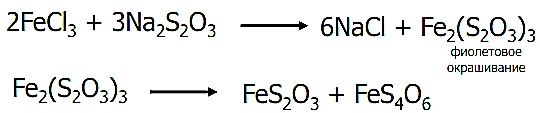 Оформление штангласа в ассистентской комнате 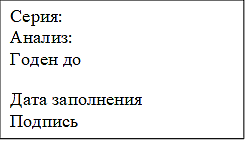 ЖУРНАЛРЕГИСТРАЦИИ РЕЗУЛЬТАТОВ КОНТРОЛЯЛЕКАРСТВЕННЫХ СРЕДСТВ НА ПОДЛИННОСТЬ3. Проведение внутриаптечного контроля порошков Протокол № 5 от 13.05.20Rp.: Acidiborici 25,0D.t.d.№.10S. Наружно Письменный контроль: Органолептический контроль: белый порошок, без запаха, однородно-смешанный.Физический контроль: Р₁ = 25,0ДНО для 25,0 = ± 3%25,0 – 100%Х – 3%Х = 0,7525,0 ±0,75ДНО [24, 25 – 25, 75]Химический контроль:Реакции подлинности:Реакция образования борно-этилового эфира:В фарфоровую чашку налейте 2 мл этилового спирта. Добавьте в чашку немного кристаллической борной кислоты и 1-2 капли концентрированной серной кислоты. Поджечь спирт. Пламя приобретет зеленоватый оттенок. Борная кислота дает со спиртом сложный эфир. При его сгорании образуется оксид бора, который и окрашивает пламя.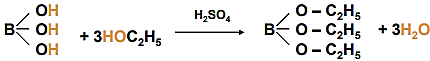 Количественное определение: не требуется, так как в данной лекарственной форме содержится только одно лекарственное вещество (внутриаптечная фасовка).Лекарственная форма изготовлена удовлетворительно.Контроль при отпуске:Лекарственная форма оформляется к отпуску этикеткой с оранжевой сигнальной полосой, «Наружное».Протокол № 6 от 13.05.20Rp.: Acidiacetylsalicylici 0,5Acidiascorbinici 0,3Calciigluconatis 0,3Diphenhydramini0,02Rutin 0,02M.f. pulvisD.t.d. № 30Письменный контроль:Органолептический контроль: порошок бледно – желтого цвета, без запаха, однородно смешан.Физический контроль:  ДНО для 1,14 ± 3% 1,14 – 100%х – 3%х = 0,03 ДНО [1,11 – 1,17]Масса порошка укладывается в допустимые нормы отклонения.Химический контроль. Реакции подлинности:Димедрол (реакция образования соли оксония).К 0,05 порошка добавляем 4 – 5 капель концентрированной серной кислоты. Появляется желтое окрашивание, исчезающее при добавлении 2 – 3 капель воды.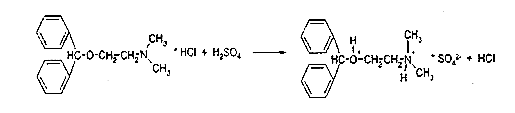 Кислота ацетилсалициловая (реакция щелочного гидролиза). 0,05 порошка кипятим с 2 мл 5% раствора гидроксида натрия, смесь охлаждаем и фильтруем. В фильтрате продукты гидролиза кислоты ацетилсалициловой – натрия салицилат и натрия ацетат.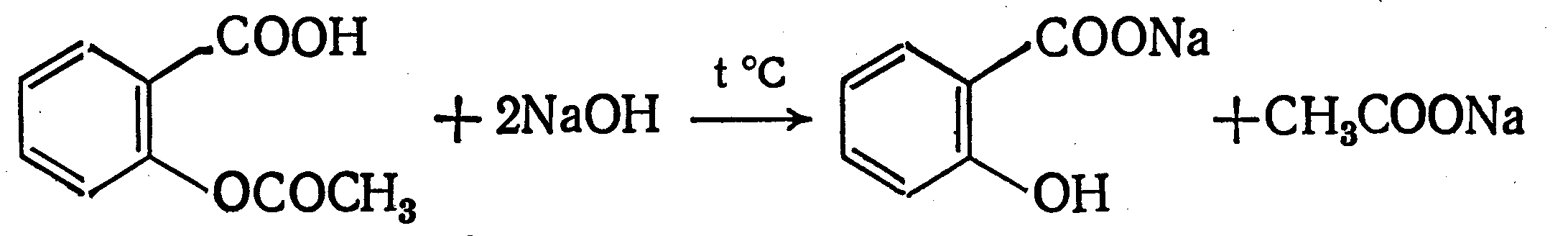 К реакционной смеси добавляем несколько капель разведенной H2SO4, появляется белый осадок салициловой кислоты и запах уксусной кислоты.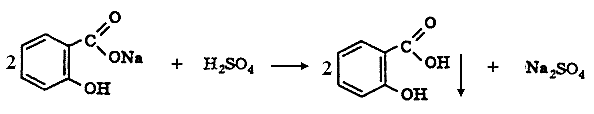 Осадок салициловой кислоты отделяем фильтрованием и переносим в пробирку, добавляем 2 мл спирта и 1 каплю раствора хлорида железа (ΙΙΙ) появляется фиолетовое окрашивание.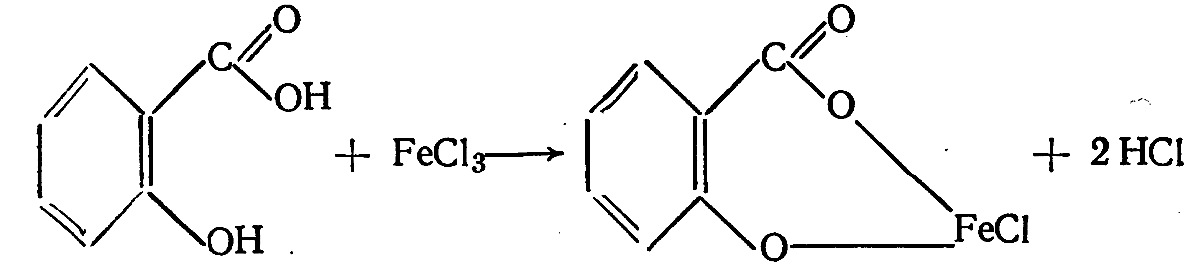 На ион – кальция. К 0,02 порошка добавляем 1 мл разведенной уксусной кислоты, нагреваем до кипения и фильтруем. К фильтрату прибавляем 3 – 5 капель раствора аммония оксалата. Образуется белый осадок, растворимый в разведенных минеральный кислотах и не растворимый в растворе аммиака. Ca2+ + C2O42-→CaC2O4↓CaC2O4 + 2HCl→H2C2O4 + CaCl2На глюконат – ион. 0,05 порошка нагреваем с 1 мл воды до кипения, после охлаждения добавляем 1 каплю раствора хлорида железа (ΙΙΙ). Появляется светло – зеленое окрашивание. 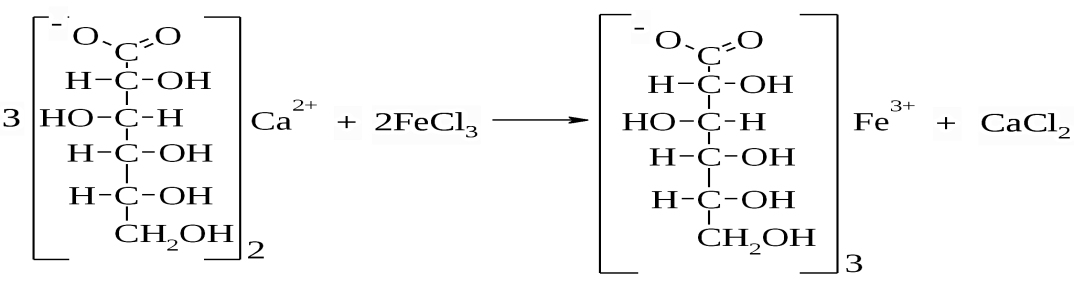 Кислота аскорбиновая. 0,05 порошка растворяем в 0,5 мл воды. Добавляем 1 – 2 капли раствора гексацианоферрата (ΙΙΙ) калия, хлорида железа (ΙΙΙ) и соляной кислоты. Появляется синее окрашивание.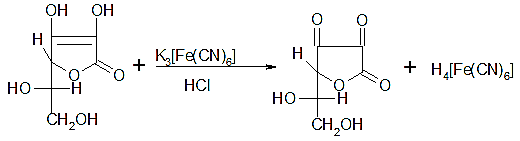 3H4[Fe(CN)6] + 4FeCl3 → Fe4[Fe(CN)6]3↓ + 12HClКоличественное определение:Димедрол. Метод Фаянса (по хлорид-иону).К 0,1 порошка добавляем 3 мл воды и 4-5 капель бромфенолового синего. Далее добавляем по каплям до желто-зеленого окрашивания уксусную кислоту и титруем растворм AgNO3 0,1 моль/л до сине-фиолетового окрашивания.R·HCl+ AgNO₃→АgCl2 + R·HNO3Содержание димедрола в лекарственной форме рассчитываем по формуле:Х г = = 0 ,019ДО для 0,02 +/- 20 % [0,016 – 0,024]Содержание димедрола в лекарственной форме укладываются в допустимые нормы отклонений.Кислота аскорбиновая. Метод йодометрии.0,1 порошка растворяем в 5 мл воды, добавляем 0,5 мл крахмала и титруем I2 0,1 моль/л до синего окрашивания.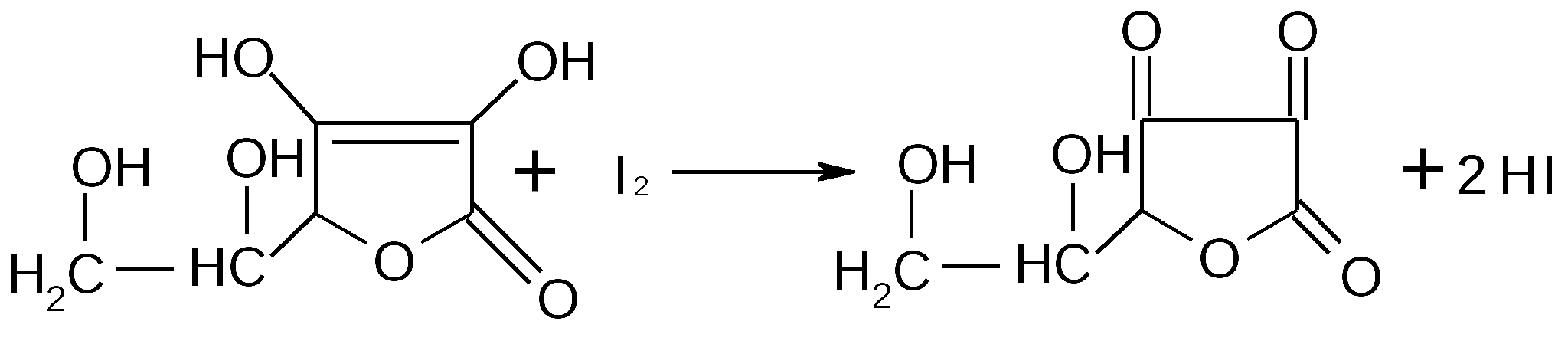 Х г = = 0,29ДО для 0,3 ± 8% [0,28 – 0,32]Содержание кислоты аскорбиновой в лекарственной форме укладываются в допустимые нормы отклонений.Определяем сумму кислоты ацетилсалициловой, димедрола и кислоты аскорбиновой методом алкалиметрии.0,1 порошка переносим в колбу для титрования, добавляем 5 мл спирта, нейтрализованного по фенолфталеину, и титруем NaOH 0,1 моль/л до розового окрашивания.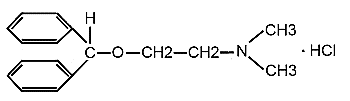 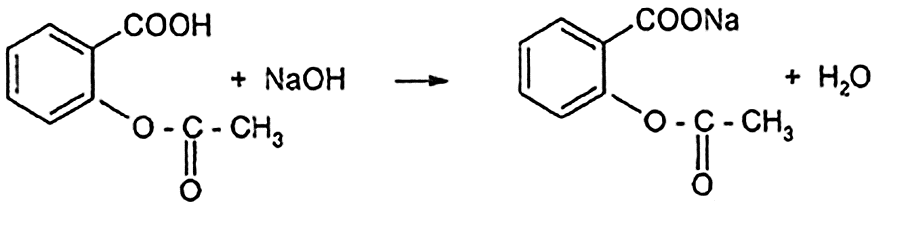 ↓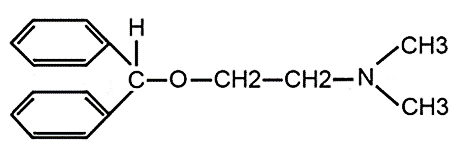 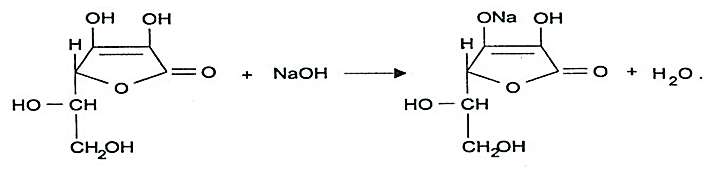 Содержание кислоты ацетилсалициловой в лекарственной форме рассчитываем по формуле:X г =  = 0, 49ДО для 0,5 ± 6% [0,47 – 0,53]Содержание кислоты ацетилсалициловой укладываются в допустимые нормы отклонений.Кальция глюконат. Метод комплексонометрии.0,1 порошка помещаем в колбу для титрования, добавляем 5 мл горячей воды. После охлаждения добавляем 3 мл аммиачно-буферной смеси и несколько кристаллов эриохрома темно – синего. Титруем Трилоном Б 0,05 М до сине – фиолетового окрашивания.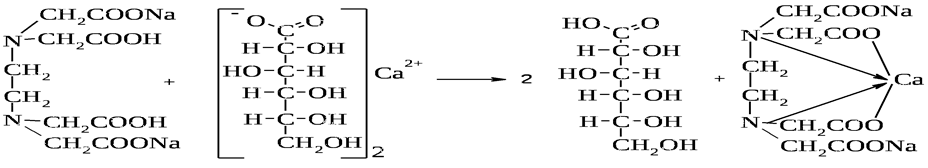 Содержание кальция глюконата в 1 порошке рассчитываем по формуле:Х г = = 0,29ДО для 0,3 ± 8% [0,27 – 0,32]Содержание кальция глюконата в лекарственной форме укладываются в допустимые нормы отклонений.Лекарственная форма изготовлена удовлетворительно.Контроль при отпуске:Внутреннее, с зеленой сигнальной полосой и дополнительная этикетка «Хранить в защищенном от света месте, при температуре не выше 25 0С», предупредительная этикетка «Хранить в недоступном для детей месте».4. Проведение внутриаптечного контроля жидких лекарственных форм Протокол № 7 от 14.05.20Rp: Sol. Dextrosi 5% - 100 mlS.Для новорожденныхПисьменный контроль:Органолептический контроль: бесцветная прозрачная жидкость, без механических включений.Физический контроль:ДНО для 100 ml = +10%100 ml – 100%х – 10%100 ± 10ДНО [90 - 110]Химический контроль:Реакции подлинности:Реакция окисления на альдегидную группу. Помещаем в пробирку 3-4 капли лекарственной формы, добавляем 2-3 капли реактива Фелинга I и II и нагреть. Появляется кирпично-красный осадок.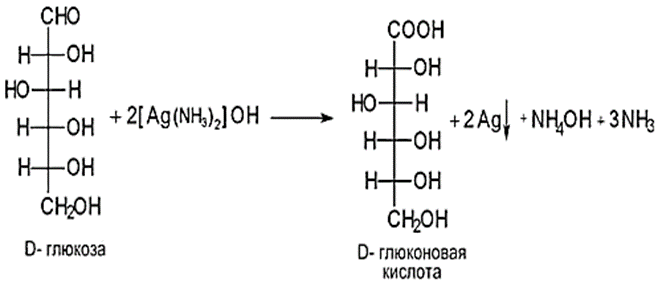 К 3-4 капля раствора нитрата серебра добавляем аммиак до растворения осадка. К получившейся смеси добавляем 3-4 капли лекарственной формы => нагреть. Появляется серый осадок.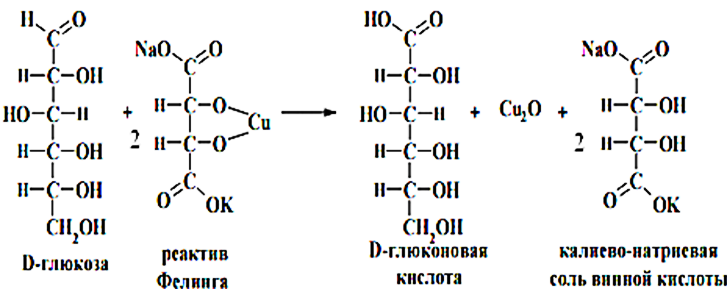 Реакция на наличие спиртовых гидроксилов.Помещаем в пробирку 4-5 капель лекарственной формы, добавляем 1-2 капли 5% раствора гидроксид натрия и 1-2 капли 5% раствора сульфата меди (II). Появляется темно-синее окрашивание.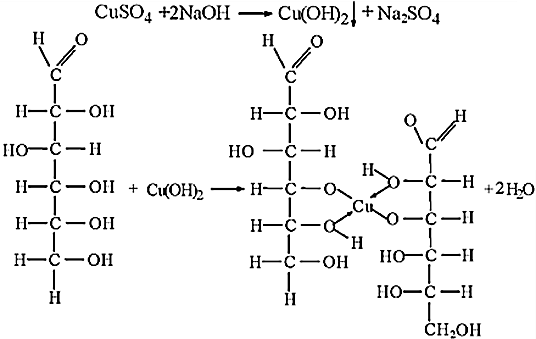 Количественное определение: метод рефрактометрии.Определяют показатель преломления воды очищенной: n0 = 1,333Определяют показатель преломления раствора: n = 1,3621F = 0,00142Процентное содержание магния сульфата в лекарственной форме рассчитывают по формуле:ДНО для 5% = ± 2%5% – 100%х%  – 2%x = 0,1%ДНО [4,9%  5,1%]Лекарственная форма изготовлена удовлетворительно.Контроль при отпуске:Лекарственная форма оформляется к отпуску этикеткой с зеленой сигнальной полосой «Внутреннее».Протокол № 8от 14.05.20Rp.: Sol. Magnesiisulfatis 33%  400 mlD.t.d.N. 5S. Для зондирования.Письменный контроль:Органолептический контроль: бесцветная прозрачная жидкость без запаха и механических включений.Физический контроль:ДНО для 400 мл = + 1%400 мл – 100%	х мл – 1%х = 4 мл400 ± 4 млДНО [396 мл – 404 мл]Химический контроль:Реакции подлинностиРеакция на катион магния. К 34 каплям лекарственной формы прибавляют 34 капли аммиачно-буферной смеси и 34 капли раствора гидрофосфата натрия, появляется белый осадок. 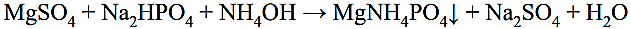 Реакция на сульфатион.К 34 каплям лекарственной формы прибавляют 2 капли раствора бария хлорида, появляется белый осадок.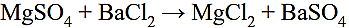 Количественное определение: метод рефрактометрии.Определяют показатель преломления воды очищенной: n0 = 1,333Определяют показатель преломления раствора: n = 1,3621F = 0,00088Процентное содержание магния сульфата в лекарственной форме рассчитывают по формуле: ДНО для 33% = ± 1%33% – 100%x%  – 1%x = 0,33%ДНО [32,67%  33,33%]Лекарственная форма изготовлена удовлетворительно.Контроль при отпуске:Лекарственная форма оформляется к отпуску этикеткой с зеленой сигнальной полосой «Внутреннее».Протокол № 9от15.05.20Rp.: Sol. Argentiiproteinici 2%  10 mlD.S. По 1 капле в нос 2 раза в день.Письменный контроль:Органолептический контроль:непрозрачная жидкость бурого цвета без запаха.Физический контроль:ДНО для 10 мл = ± 10%10 мл – 100%х мл – 10%х = 1 мл ДНО [9 мл – 11 мл]Химический контроль:Реакции подлинности:Реакция на белок.К 0,5 мл раствора прибавляют 35 капель разведенной хлористоводородной кислоты, нагревают до кипения и выделившийся осадок отфильтровывают. К фильтрату прибавляют 56 капель раствора гидроксида натрия 5% и одну каплю раствора CuSO4, появляется фиолетовое окрашивание. 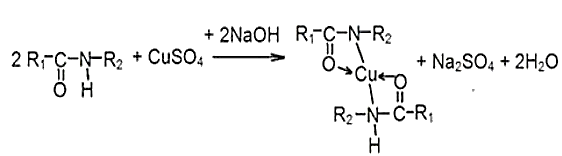 Количественное определение: метод Фольгарда.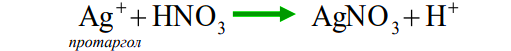 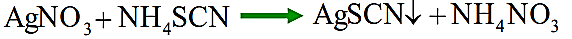 К 1 мл раствора прибавляют 5 капель разведенной азотной кислоты, 5 капель индикатора железоаммониевые квасцы, после обесцвечивания жидкости титруют раствором 0,02 моль/л NH4SCN до розовокрасного цвета. 0,2 – 10 мл   а – 1 мла = 0,02ДНО для 0,2 = +10%0,2 – 100%х – 10%х = 0,020,2 ± 0,02ДНО [0,18 – 0,22]Лекарственная форма изготовлена удовлетворительно.Контроль при отпуске:Лекарственная форма оформляется к отпуску этикеткой с оранжевой сигнальной полосой, «Наружное».Протокол № 10 от 16.05.20Rp.: Sol. Nitrofurali 1:5000  200 ml D.S. Для полоскания горла. Письменный контроль:Органолептический контроль: прозрачная жидкость желтого цвета без запаха и механических включений.Физический контроль:ДНО для 200 мл = ± 2%200 мл – 100%х мл – 2%х = 4 мл 200 ± 4 мл			ДНО [196 мл - 204 мл]Химический контроль:Реакции подлинности:К 0,3 мл лекарственной формы прибавить 12 капли раствора 0,1 моль/л гидроксида натрия, появляется красное окрашивание. 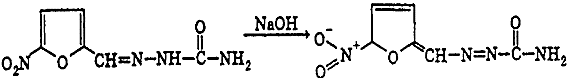 Реакция гидролитического разложения.К 0,3 мл лекарственной формы прибавить 34 капли 5% раствора гидроксида натрия и нагреть, появляется запах аммиака. 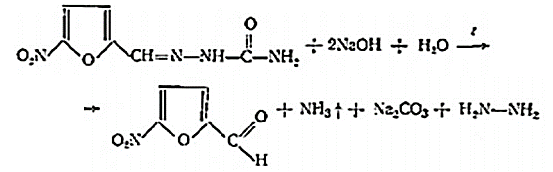 Реакции на катион натрия. На предметное стекло поместить 1 каплю лекарственной формы и 1 каплю раствора пикриновой кислоты, выпарить досуха, кристаллы смотреть под микроскопом.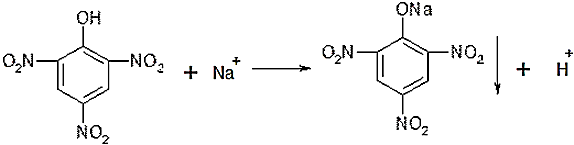 На хлорид-ион. К 4 каплям лекарственной формы прибавляют 1-2 капли раствора серебра нитрата, появляется белый творожистый осадок.NaCI + AgNO₃→ AgCl↓ + NaNO₃Количественное определение: метод йодометрии обратное титрование (определение фурацилина)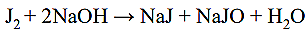 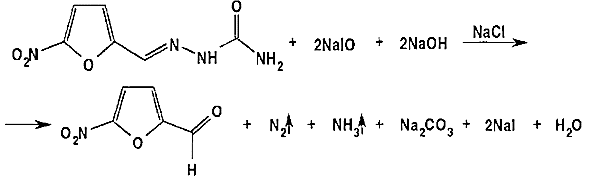 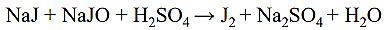 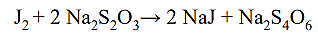 К 2 мл раствора йода 0,01 моль/л прибавить по каплям раствор гидроксида натрия 0,1 моль/л до обесцвечивания желтой окраски йода, 2 мл лекарственной формы и смесь оставить на 5 минут. Затем прибавить 2 мл разведенной серной кислоты и выделившейся йод оттитровать раствором 0,01 моль/л натрия тиосульфатом (индикатор крахмал) до обесцвечивания синей окраски. 1 – 5000 мла – 2 мла = 0,0004Vор. Na2S2O3 = 2 мл (VУ2) – 0,8 = 1,2	ДНО для 0,04 = ±15%0,04 – 100%х – 15%x = 0,006ДНО [0,034 – 0,046]метод Мора (определение натрия хлорида)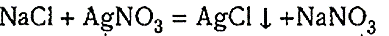 Отмерить 1 мл лекарственной формы, перенести в колбу для титрования, прибавить 12 капли хромата калия, 1 мл воды. Оттитровать раствором серебра нитрата 0,1 моль/л до появления буроватожелтого окрашивания.1,8 – 200 мл	а – 1 мла = 0,009ДНО для 1,8 = 5%	1,8 – 100%	х – 5%		 х = 0,09	ДНО [1,71 – 1,89]Лекарственная форма изготовлена удовлетворительно.Контроль при отпуске:Лекарственная форма оформляется к отпуску этикеткой с оранжевой сигнальной полосой, «Наружное».5.Проведение внутриаптечного контроля мягких лекарственных формПротокол № 11 от 18.05.20Rp.: Ung. salicilici 2%  20,0D.S. Накладывать на пораженный участок кожи.Письменный контроль:Органолептический контроль: однородная вязкая масса белого цвета, без запаха.Физический контроль:ДНО для 20,0 = + 8%20,0 – 100%х – 8%х = 1,620,0 ± 1,6ДНО [18,4 – 21,6]Химический контроль:Реакции подлинности:Реакция на салицилатион. Небольшое количество мази помещают в фарфоровую чашечку (0,2), прибавляют 1 мл спирта, нагревают на водяной бане до растворения основы, прибавляют 1 каплю раствора хлорида железа (III), появляется фиолетовое окрашивание.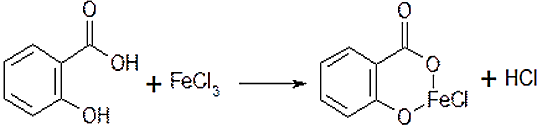 Количественное определение: метод алкалиметрии.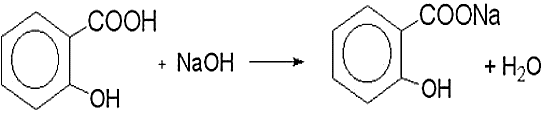 Отвешивают 1,0 мази на кружок пергаментной бумаги и вместе с бумажкой переносят в стаканчик на 50 мл или 100 мл, прибавляют 4 мл спирта и нагревают на водяной бане до растворения основы, затем прибавляют 1 каплю индикатора фенолфталеина и титруют раствором гидроксида натрия 0,1 моль/л до устойчивого слаборозового окрашивания.0,4 – 20,0а – 1,0а = 0,02532 – 0,1 = 0,432 – масса навескиДНО для 0,4 = ± 10%0,4 – 100%х – 10%х = 0,040,4 ± 0,04	ДНО [0,36 – 0,44]Лекарственная форма изготовлена удовлетворительно.Контроль при отпуске:Лекарственная форма оформляется к отпуску этикеткой с оранжевой сигнальной полосой, «Наружное».Протокол № 12 от 19.05.20Rp.: Diphenhydramini 0,02 Olei Cacao 1,5  M. f. supp.  D. t. d. № 5  S. По 1 свече 2 раза в день, вводить в прямую кишку.Письменный контроль:Органолептический контроль:свечи торпедообразной формы белого цвета с желтоватым или кремовым оттенком.Физический контроль:Средняя масса свечи должна в пределах от 1,0 до 4,0m1 = 1,52 ДНО от средней массы не должны превышать 5%.1,52 – 100%х – 5%х = 0,076[1,4 – 1,6]Химический контроль:Реакции подлинности:1. Хлорид-ион. Свечу помещаем в химический стаканчик на 50 мл, добавляем 10 мл воды очищенной, нагреваем на водяной бане до расплавления основы и водный слой фильтруем и половину помещаем в пробирку, добавляем раствор нитрата серебра, образуется белый осадок:R ∙ HCI + AgNO₃→ AgCI↓ + R ∙ HNO₃Вторую половину фильтрата помещаем в фарфоровую чашечку и выпариваем на водяной бане досуха, к остатку добавляем конц. серной кислоты, появляется желтое окрашивание, исчезающее при добавлении 2-3 капель воды.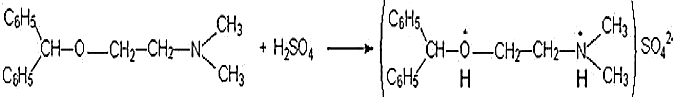 Количественное определение: метод алкалиметрии.R ∙ HCl + NaOH → NаCl + R ↓+ H₂OОдну свечу помещаем в химический стаканчик, прибавляем 10 мл воды, нагреваем на водяной бане до расплавления основы, перемешиваем, чтобы димедрол растворился в воде, охлаждаем и добавляем 5 мл спирта, 2-3 капли фенолфталеина и титруем раствором NaOH 0,1моль/л до розового окрашивания.ДНО для 0,02 = ± 20%0,02 – 100%х – 20%х = 0,0040,02 ± 0,004[0,016 – 0,024]Лекарственная форма изготовлена удовлетворительно.Контроль при отпуске:Лекарственная форма оформляется к отпуску этикеткой с оранжевой сигнальной полосой, «Наружное».6. Проведение внутриаптечного контроля стерильных и асептических лекарственных формПротокол № 13 от 20.05.20Rp.: Sol. Natriichloridi 10%  350 mlD.t.d.N. 30Sterilisetur!S. Для повязок.Письменный контроль:Органолептический контроль: прозрачная бесцветная жидкость без запаха, без механических включений.Физический контроль:ДНО для 350 мл = ± 1%350 мл – 100%х мл – 1%х = 3,5 мл350 ± 3,5 млДНО [346,5 мл – 353,5 мл]Химический контроль:Реакции подлинности:Реакции на катион натрия.На предметное стекло поместить 1 каплю лекарственной формы и 1 каплю раствора пикриновой кислоты, выпарить досуха, кристаллы смотреть под микроскопом.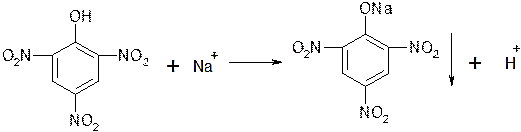 На хлоридион.К 4 каплям лекарственной формы прибавляют 12 капли раствора серебра нитрата, появляется белый творожистый осадок.NaCI + AgNO₃→ AgCl↓ + NaNO₃Количественное определение: метод рефрактометрииОпределяют показатель преломления воды очищенной: n0 = 1,333Определяют показатель преломления раствора: n = 1,3493F = 0,00164ДНО для 10% = ± 2%10%  100%х – 2%х = 0,2%10 ± 0,2%ДНО [9,8% - 10,2%]Лекарственная форма изготовлена удовлетворительно.Контроль при отпуске:Лекарственная форма оформляется к отпуску этикеткой с оранжевой сигнальной полосой, «Наружное».Протокол № 14 от 21.05.20Rp.: Sol. Natrii hydrocarbonatis 5%  300 mlD.t.d.N. 30Sterilisetur!S. Внутривенно капельноПисьменныйконтроль:Органолептическийконтроль: прозрачная бесцветная жидкость без запаха и механических включений.ФизическийконтрольДНО для 300 мл = ± 1%300 мл – 100%х мл – 1%х = 3 мл300 ± 3 млДНО [297 мл – 303 мл]Химический контроль:Реакции подлинности:Реакция на катион натрия.На предметное стекло поместить 1 каплю лекарственной формы и 1 каплю раствора пикриновой кислоты, выпарить досуха, кристаллы смотреть под микроскопом.Реакция на HCО32-.К 23 каплям лекарственной формы прибавляют 23 капли разведенной хлористоводородной кислоты, выделяются пузырьки газа.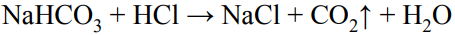 Количественное определение: метод рефрактометрии.Определяют показатель преломления воды очищенной:n0 = 1,333Определяют показатель преломления раствора: n = 1,3391F = 0,00125ДНО для 5% = ± 2%5% – 100%x – 2%x = 0,1%5 ± 0,1%ДНО [4,9% - 5,1%]Лекарственная форма изготовлена удовлетворительно.Контроль при отпуске:Лекарственная форма оформляется к отпуску этикеткой с синей сигнальной полосой, «Для инъекций».Протокол № 15от 22.05.20Rp.: Sol. Natriicitratis 5%  100 mlD.t.d.N. 10Sterilisetur!S. Реактив.Письменный контроль:Органолептический контроль: прозрачная бесцветная жидкость без запаха, без механических включений.Физический контроль:ДНО для 100 мл = +3%100 мл – 100%x мл – 3%x = 3 мл100 ± 3млДНО [97 мл – 103 мл]Химический контроль:Реакции подлинности:Реакция на катион натрия.Графитную палочку смачивают раствором натрия цитрата и вносят в бесцветное пламя горелки, наблюдается окрашивание пламени в желтый цвет.Реакция на цитратион.К 0,5 мл лекарственной формы прибавляют 0,5 мл 50% раствора кальция хлорида и доводят до кипения, образуется белый осадок, растворимый в разведенной хлористоводородной кислоте.Количественной определение: метод рефрактометрии.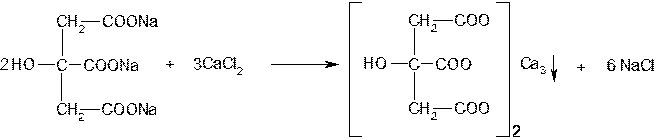 Определяют показатель преломления воды очищенной:n0 = 1,333Определяют показатель преломления раствора: n = 1,339F = 0,0013ДНО для 5% = ± 2%5% – 100%x – 2%x = 0,1%5 ± 0,1%ДНО [4,9% - 5,1%]Лекарственная форма изготовлена удовлетворительно.Контроль при отпуске:Лекарственная форма оформляется к отпуску этикеткой с оранжевой сигнальной полосой, «Наружное».ЖУРНАЛРЕГИСТРАЦИИ РЕЗУЛЬТАТОВ ОРГАНОЛЕПТИЧЕСКОГО,ФИЗИЧЕСКОГО И ХИМИЧЕСКОГО КОНТРОЛЯ ВНУТРИАПТЕЧНОЙЗАГОТОВКИ, ЛЕКАРСТВЕННЫХ ФОРМ, ИЗГОТОВЛЕННЫХПО РЕЦЕПТАМ (ТРЕБОВАНИЯМ ЛЕЧЕБНЫХОРГАНИЗАЦИЙ), КОНЦЕНТРАТОВ,ТРИТУРАЦИЙ,СПИРТА ЭТИЛОВОГО И ФАСОВКИ.ОТЧЕТ ПО ПРЕДДИПЛОМНОЙ ПРАКТИКИФ.И.О. обучающегося Трофименко Анжелики Владимировны Группа302 Специальность ФармацияПроходившего преддипломную практику с 11 мая по 23 мая 2020гНа базе дистанционноГорода/района г. КрасноярскЗа время прохождения мною выполнены следующие объемы работ:А.  Цифровой отчетБ.  Текстовой отчет Программа производственной практики выполнена в полном объеме.За время прохождения практики закреплены знания по контролю качества лекарственных средств: физическому, письменному, органолептическому, полному химическому и качественному контролю.Выполнены индивидуальные задания по практической части дипломной работы   по теме «Анализ состава и внутриаптечный контроль качества комбинированного лекарственного препарата «Антигриппин»».Студент  Трофименко А.В.
   (подпись)               (ФИО)Общий/непосредственный руководитель практики _______________        
                                                                                                (подпись)               (ФИО)«____» _______________ 20 ___ г.                  М.П.№Наименование разделов и тем практикиНаименование разделов и тем практикиВсего часов№Наименование разделов и тем практикиНаименование разделов и тем практикиВсего часов№Наименование разделов и тем практикиНаименование разделов и тем практикиВсего часов1.Ознакомление со структурой производственной аптеки. Работа с нормативной документацией по контролю качества лекарственных средствОзнакомление со структурой производственной аптеки. Работа с нормативной документацией по контролю качества лекарственных средств62Проведение анализа воды очищенной, лекарственных средств поступающих из помещения хранения в ассистентскую комнату.Проведение анализа воды очищенной, лекарственных средств поступающих из помещения хранения в ассистентскую комнату.123Проведение внутриаптечного контроля порошковПроведение внутриаптечного контроля порошков124Проведение внутриаптечного контроля жидких лекарственных формПроведение внутриаптечного контроля жидких лекарственных форм185Проведение внутриаптечного контроля мягких лекарственных формПроведение внутриаптечного контроля мягких лекарственных форм66Проведение внутриаптечного контроля стерильных и асептических лекарственных формПроведение внутриаптечного контроля стерильных и асептических лекарственных форм18ИтогоИтого72Вид промежуточной аттестацииВид промежуточной аттестациидифференцированный зачетдифференцированный зачетДатаВремя началаработыВремя окончания работыОценкаПодпись руководителя11.05.208:0014:005(отл)12.05.208:0014:005(отл)13.05.208:0014:005(отл)14.05.208:0014:005(отл)15.05.208:0014:005(отл)16.05.208:0014:005(отл)18.05.208:0014:005(отл)19.05.208:0014:005(отл)20.05.208:0014:005(отл)21.05.208:0014:005(отл)22.05.208:0014:005(отл)23.05.208:0014:005(отл)№ приказа. Год изданияНаименования приказаПриказ от 26.10.2015 г. № 751н«Об утверждении правил изготовления и отпуска лекарственных препаратов для медицинского применения аптечными организациями, индивидуальными предпринимателями, имеющими лицензию на фармацевтическую деятельность»В приказе указаны требования (правила) к изготовлению и отпуску лекарственных препаратов для медицинского применения аптечными организациями, индивидуальными предпринимателями, имеющими лицензию на фармацевтическую деятельность с правом изготовления лекарственных препаратов для медицинского примененияПриказ от 21.10.1997 г. № 309«Об утверждении инструкции по санитарному режиму аптечных организаций (аптек)»Содержит основные требования, предъявляемые санитарному режиму аптечного производства и личной гигиене работников аптек.Состав помещений аптек, обслуживающих население, и максимальный перечень рабочих местФедеральный закон от 12.04.2010 № 61-ФЗ (ред. от 02.08.2019)«Об обращении лекарственных средств»Регулирует отношения, возникающие в связи с обращением - разработкой, доклиническими исследованиями, клиническими исследованиями, экспертизой, государственной регистрацией, со стандартизацией и с контролем качества, производством, изготовлением, хранением, перевозкой, ввозом в Российскую Федерацию, вывозом из Российской Федерации, рекламой, отпуском, реализацией, передачей, применением, уничтожением лекарственных средств.Приказ МЗ РФ от 16.07.1997 № 214«О контроле качества лекарственных средств, изготовляемых в аптечных организациях (аптеках)»Предусматривает мероприятия, обеспечивающие изготовление в аптеках лекарственных средств, качество которых соответствует требованиям, регламентированным Государственной Фармакопеей, действующими нормативными документами Минздрава России.Государственная фармакопея XIVВ XIV издание ГФ РФ вошли 319 общих фармакопейных статей (ОФС) и 661 фармакопейная статья (ФС). Впервые введены 72 ОФС.Приказ МЗ РФ от 14.01.2019 г. № 4-н«Об утверждении порядка назначения лекарственных препаратов, форм рецептурных бланков на лекарственные препараты, порядка оформления указанных бланков, их учета и хранения»Устанавливает правила назначения лекарственных препаратов для медицинского применения и оформления их назначения при оказании медицинской помощи в медицинских организацияхПриказ МЗ РФ от 16.10.1997 № 305«О нормах отклонений, допустимых при изготовлении лекарственных средств и фасовке промышленной продукции в аптеке»Состав лекарственной формы (по требованию) Срок годности (продолжительность хранения, сутки) Раствор магния сульфата 5%-100 мл10 суток Антигриппин 1,14 № 10 10 сутокРаствор протаргола 2%-10 мл30 сутокРаствор уксусной кислоты 2%-100 мл10 сутокЛанолин 30,0Масло подсолнечное 30,0Вода очищенная 30,010 сутокРаствор новокаина 2%-200 млАнестезин 3,010 сутокРаствор дибазола 0,5%-200 мл10 сутокРаствор магния сульфата 33%-400 мл15 сутокРаствор фурацилина 1:5000 390 мл30 сутокРаствор натрия хлорида 10%-190 мл (стерильно)90 сутокМазь фурацилиновая 1:500 - 90,030 сутокРаствор Люголя 2%-100 мл10 сутокРаствор перекиси водорода 3% - 190 мл2 годаРаствор натрия цитрата 3,8 – 50 мл10 сутокРаствор хлоргексидина спиртовой 0,5%-100 мл10 сутокРаствор рибофлавина 0,02% - 10 мл (гл. кап, стерильно)90 сутокРаствор калия перманганата 5%- 50 мл10 сутокРаствор глюкозы 5%-100 мл (для новорожденных)1 деньРаствор кальция хлорида 1%-100 мл10 сутокРаствор хлоргексидина 2%-10 мл10 сутокМазь «Кориза» 10,010 сутокСостав лекарственной формы (по требованию) Срок годности(продолжительность хранения, сутки) Кислота борная 25,04 годаГлюкоза 75,010 сутокДатаполученияДатаконтроля№ п/пон же№ анализа№баллона илибюреткиРезультатыконтролянаотсутствияпримесейЗаключение(уд) или(неуд)Подпись проверившегоДатаполученияДатаконтроля№ п/пон же№ анализа№баллона илибюреткихлориды(+)или(-)сульфаты(+)или(-)соли кальция(+)или(-)соли аммония(+)или(-)восстанавливающих веществ(+)или(-)оксида углерода(+)или(-)Заключение(уд) или(неуд)Подпись проверившего11.0511.0513---удТроф.АВ11.0511.0522------удТроф.АВДатаЗаполненияи контроля№ п/п(он же№ анализа)Наименование№ серии№ анализаПредприятия-изготовителяили контрольно-аналитической лаборатории№ заполняемого штанглассаОпределяемоевещество(ион)Результаты контроля(+)или(-)Подпись заполнившегоПодпись проверившего12.05.203Glucosum-14Глюкоза+Трофим.АВТрофим.АВ12.05.204Natrii thiosulfas-5Na+S2032-++Трофим.АВТрофим.АВППК № 5 13.05.20Acidi borici 250,0Mобщ = 250,0Р₁ = 25,0Приготовил:№ анализа – 5Проверил:Расчёты:М общ = 25,0 *10 = 250,0ППК№6 13.05.20Acidiacetylsalicylici 15,0Dimedroli 0,6Acidiascorbinici 9,0Rutin 0,6Calciigluconatis 9,0Mобщ = 34,2№ 30P₁ = 1,14Приготовил:№ анализа - 6Проверил:Расчеты Кальция глюконат – 0,3·30 = 9,0Кислота аскорбиновая – 0,3·30 = 9,0Кислота ацетилсалициловая – 0,5·30 = 15,0Димедрол – 0,02·30 = 0,6Рутин – 0,02·30 = 0,6mобщая = 34.2р =1,14ППК№ 7   14.05.20Aquaepurificataead 100 mlDextrosi 5,5Vобщ=100mlПриготовил:№ анализа – 6Проверил:Расчёты:Глюкоза: 5%-100mlx-100mlx=5,05,0-100%х-110%х=5,5V=100mlППК № 8    14.05.20Aquae purificatae q.s. Magnesii sulfatis 660,0Aquae purificataе ad 2000 mlVобщ = 2000 mlпо 400 ml № 5Приготовил:№ анализа - 7 Проверил:Расфасовал:Расчёты:Вода: 400*5 = 2000mlV=2000 mlМагния сульфат:33% - 100mlх – 2000 mlх = 660,0ППК № 9  15.05.20Aquaepurificataе 10 mlArgentii proteinici 0,2Vобщ= 10 mlПриготовил:№ анализа - 8Проверил:Расчёты:V=10 mlПроторгол: 2% - 100mlх - 10 mlх= 0,2ППК № 10 16.05.20Aquaepurificatae 200 mlNitrofurali 0,04Natriichloridi 1,8V= 200 mlПриготовил:№ анализа 10Проверил:Расчёты:V= 200 mlФурациллин: 1,0 – 5000mlх – 200 mlх= 0,04Натрий хлорид: 0,9 -100 mlх – 200 mlх= 1,8ППК № 11  18.05.20Vaselini 19,6Acidisalicilici 0,4Aethanoli 90%  II gtts.Olei vaselini VIII gtts.mобщ= 20,0Приготовил:№ анализа - 10Проверил:Расчёты:m= 20,0Салициловая кислота: 2% - 100,0х - 20,0х=0,4Вазелин: 20,0 – 0,4 = 19,6Спирт этиловый: 1,0 – 5 капель0,4 – х капельх = 2 каплиВазелиновое масло: 1,0 – 38 капель0,4 – х капельх = 8 капельППК № 12  19.05.20Diphenhydramini 0,1Olei Cacao 7,5M общ = 7,6m₁ = 1,52№5Приготовил:№ анализа – 11Проверил:Расчёты:Димедрол: 0,02*5 = 0,1Масло какао: 1,5*5 = 7,5m₁ = 1,52ППК №13  20.05.20Aquae purificatae q.s.Natrii chloridi 1050,0Aquae purificatae ad 10500 mlV= 10500 mlПо 350ml№ 30Приготовил:№ анализа - 12Проверил:Расфасовал:Расчёты:V= 10500 mlНатрий хлорид: 10% - 100mlx – 10500 mlх= 1050,0Вода 2\3: 10500*2 =7000 ml3 ППК № 14от21.05.20Aquae per injectionibus q.s.Natrii hydrocarbonatis 300,0Aquae per injectionibus ad 6000 mlV = 13500 mlПо 300 ml № 30Приготовил:№ анализа 18Проверил:Расфасовал:Расчёты:V = 13500 mlНатрий гидрокарбонат:5% - 100 mlx – 6000 mlx= 300,0Вода 2\3:6000*2 = 4000 ml      3ППК № 15от 22.05.20Aquae purificatae q.s.Natrii citratis 50,0Aquae purificatae ad 1000 mlV= 1000 mlПо 100 ml №10Приготовил:№ анализа - 14Проверил:Расфасовал:Расчёты:V= 1000 mlНатрий цитрат: 5% - 100mlх – 1000 mlх= 50,0Воды 2/3: 1000*2= 666 ml3Дата контроля№ п/пОн же № анализа№ рецептаИли № требования№ серииСостав лекарственногосредстваРезультаты контроляРезультаты контроляРезультаты контроляФамилияизготовившего,расфасовавшегоПодпись проверившегоЗаключение(уд) или (неуд)Дата контроля№ п/пОн же № анализа№ рецептаИли № требования№ серииСостав лекарственногосредстваорганолептическогофизическогокачественного(+) или (-)полного химического(определение подлинности,Формулы расчета,плотность, показатель преломленияФамилияизготовившего,расфасовавшегоПодпись проверившегоЗаключение(уд) или (неуд)13.055--Acidi borici 25,0D.t.d.№.10белый порошок, без запаха, однородно-смешанный.Р₁ = 25,0[24, 25 – 25, 75]H₃BO₃+-уд13.056--Acidiacetylsalicylici 0,5Acidi ascorbinici 0,3Calciigluconatis 0,3Diphenhydramini0,02Rutin 0,02порошок бледно – желтого цвета, без запаха, однородно смешан.P₁ = 1,14[1,11 – 1,17]Ас.Acet+Ас.Asc+Са gluc+Dimedr+X г =  = 0, 49 [0,47 – 0,53]Х г = = 0,29 [0,28 – 0,32]Х г = = 0,29 [0,27 – 0,32]Х г = = 0 ,019 [0,016 – 0,024]уд13.057--Sol. Dextrosi 5% - 100 mlбесцветная прозрачная жидкость, без механических включений.Vобщ=100ml[90 - 110]Dextr+++[4,9% - 5,1%]уд14.058--Sol. Magnesii sulfatis 33%-400 mlбесцветная прозрачная жидкость без запаха и механических включений.V=400ml[396 мл – 404 мл]Mg2⁺+SO₄2⁻+[32,67% - 33,33%]уд15.059--Sol. Argentii proteinici 2% - 10 mlнепрозрачная жидкость бурого цвета без запаха.Vобщ=10ml[9 мл – 11 мл]Белок +[0,18 – 0,22]уд16.0510--Sol. Nitrofurali 1:5000 - 200 mlпрозрачная жидкость желтого цвета без запаха и механических включений.Vобщ=200ml[196 мл - 204 мл]Nitrofurali+Na⁺+Cl⁻+ [0,034 – 0,046]уд18.0511--Ung. salicilici 2% - 20,0однородная вязкая масса белого цвета, без запаха.Мобщ = 20,0[18,4 – 21,6]Salicilic. + [0,36 – 0,44]уд19.0512--Diphenhydramini 0,02 Olei Cacao 1,5свечи торпедообразной формы белого цвета с желтоватым или кремовым оттенком.m₁ = 1,52[1,0 - 4,0]Dimedr+Cl⁻+[0,016 – 0,024]уд20.0513--Sol. Natrii chloridi 10% - 350 mlпрозрачная бесцветная жидкость без запаха, без механических включений.V=350ml [346,5 – 353,5]Na⁺+Cl⁻+ [9,8% - 10,2%]уд21.0514--Sol. Natrii hydrocarbonatis 5% - 300 mlпрозрачная бесцветная жидкость без запаха и механических включений.V=300ml[297 мл – 303 мл]Na⁺+HCO₃2⁻+ [4,9% - 5,1%]уд22.0515--Sol. Natrii citratis 5%  100 mlпрозрачная бесцветная жидкость без запаха, без механических включений.V=100ml[97 мл – 103 мл]Na⁺+Citrat.⁻ + [4,9% - 5,1%]уд№Виды работКоличество1Анализ воды очищенной22Анализ лекарственных средств, поступающих из помещения хранения в ассистентскую комнату23Внутриаптечный контроль порошков24Внутриаптечный контроль жидких лекарственных форм45Внутриаптечный контроль мягких лекарственных форм26Внутриаптечный контроль стерильных и асептических лекарственных форм3